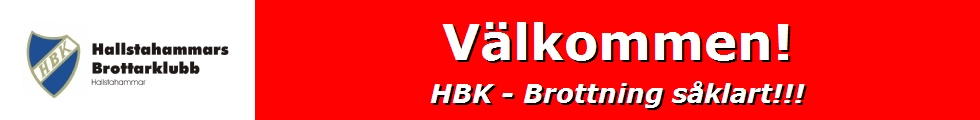 Hallstahammar					2011-02-20Hej medlemmar!Det är nu dags igen att betala in medlemsavgiften till Hallstahammars Brottarklubb. Detta år är ett speciellt år, mycket med tanke på att det är 50 år sedan klubben bildades. Vi i klubbstyrelsen har beslutat att detta kommer att uppmärksammas på två olika sätt, dels genom att vi arrangerar en brottartävling i Nibblehallen den 24 september och dels genom att vi har en jubileumsfest i oktober. Tävlingen har vi döpt till HAMMARSLAGET och den kommer att gå i fristil med åldersspannet från 8 år till 20 år för både flickor & pojkar. Dessa två evenemang kommer att bli väldigt roliga & bra för klubben, men det kommer även att innebära ett stort arbete för medlemmarna och styrelsen. Alla som känner att man kan bidra med något är välkomna att anmäla sig till ordförande Kent Nordlund eller sekreterare Kenneth Holmberg. Denna hjälp kan både vara handgriplig eller ekonomisk, alla förslag kommer tacksamt att beaktas och övervägas.  I föreningen fanns år 2010 101 stycken medlemmar i alla åldrar från 4 år till nästan 100 år. Klubben har tyvärr haft en nedgång med antalet tävlande brottare, men jobbar nu med att få flera nya brottare. Vi ser dock att vi lyckas med våra ”nya grepp” eller försök till nyrekrytering när vi besökt skolorna i Hallstahammar med Europamästarinnan Johanna Mattsson & Nordiske mästaren Vahab Danesvar. Vi i styrelsen ser med tillförsikt fram emot ett fint brottarår i HallstahammarKenneth HolmbergSekreterare Hallstahammars BrottarklubbMEDLEMSAVGIFTER 2011		PLUSGIRO:  582193-9 Stödmedlemmar	200 krAktiva medlemmar	400 krGymmedlemmar	800 kr	(nyckelavgift, engångssumma)	200 krFamiljemedlemskap	800 krGlöm ej att skriva ert namn på inbetalningskortet.